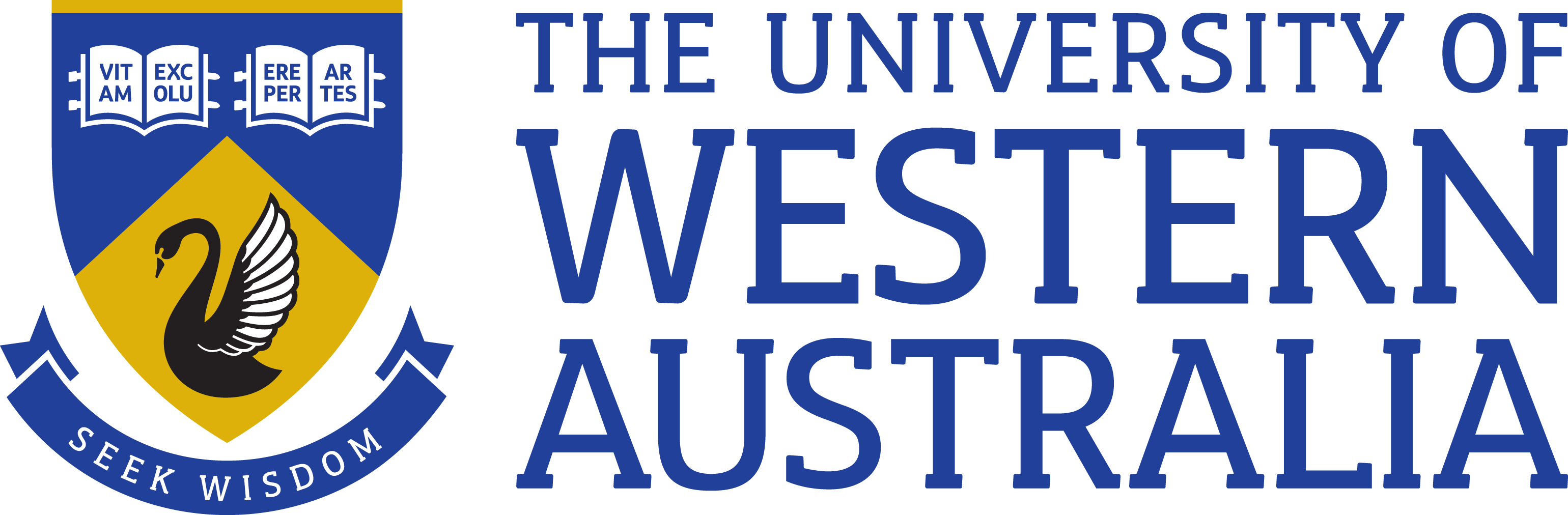 Position Description	Position Title: 	Senior Network Engineer (Connected Campus)	Position Classification: 	Level 8 (multi classified)	Position Number: 	319685, 320246, 319714	Faculty/Office: 	Administration	School/Division: 	University IT	Centre/Section:	Infrastructure and Platforms	Supervisor Title: 	Manager (Connected Campus)        Supervisor Position Number:	 319524Your work area UWA is making significant investments in the Information and Technology Services to enable its strategic direction and goals.  UWA is also looking to utilise technology advancements to expand its services and create new and innovative teaching and research models.The Connected Campus project aims to design and deliver contemporary network services in support of the University’s strategic teaching and research goals while driving operational excellence.Reporting structureReports to: Manager (Connected Campus) Your role As the appointee you will operate independently and provide support to the Manager (Connected Campus) in network and communications services development and design, the implementation of best practices, project planning, and networks and communications maintenance and support.Your key responsibilitiesManage the delivery of project-based work, including design, documentation and implementation, leading to the development and deployment of new network and telecommunications servicesManage and provide technical expertise in the management of the strategy for data, voice and video communications infrastructure services of the University, including the development of system designs from requirements specifications that follow industry best practice methods and ITIL proceduresIdentify, analyse and deliver on opportunities to improve operational efficiency and quality for infrastructure platforms through automation techniques, documentation and operational processesActively contribute to a culture of service excellence, innovation and continuous improvement founded on cohesiveness, teamwork and flexibilityEnsure compliance with security related policy/procedure and maintain an operational security awareness at all timesLead by example and provide mentorship to other team membersOther duties as directedYour specific work capabilities (selection criteria)Relevant tertiary qualification or equivalent competencyITIL Certification or demonstrated experience in ITIL processes is desirableSubstantial relevant computing experience in architecture, standards, documentation, operations and technical management of network and telecommunications infrastructure and services including high availability configurations and performance analysisExcellent written and verbal communication skills and ability to influenceExcellent organisational skills and demonstrated ability to set and negotiate competing priorities and to meet deadlinesProficiency in a range of computing skills including word processing, spreadsheets, databases, internet and emailStrong analytical and problem-solving skills, and the ability to interpret needs and recommend appropriate solutions within a changing environmentAbility to build stakeholder engagement whilst always remaining fully customer focusedWorking knowledge of the Higher Education sector is essentialSpecial requirements (selection criteria)Some after hours work may be requiredTravel outside the Perth metro area as requiredComplianceWorkplace Health & SafetyAll supervising staff are required to undertake effective measures to ensure compliance with the Occupational Safety and Health Act 1984 and related University requirements (including Safety, Health and Wellbeing Objectives and Targets). All staff must comply with requirements of the Occupational Safety and Health Act and all reasonable directives given in relation to health and safety at work, to ensure compliance with University and Legislative health and safety requirements.  Details of the safety obligations can be accessed at http://www.safety.uwa.edu.au Inclusion & DiversityAll staff members are required to comply with the University’s Code of Ethics, Code of Conduct and Inclusion and Diversity principles. Details of the University policies on these can be accessed at http://www.hr.uwa.edu.au/policies/policies/conduct/code, http://www.web.uwa.edu.au/inclusion-diversity.